БАШҠОРТОСТАН РЕСПУБЛИКАҺЫның                                                              совет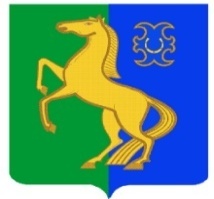 ЙƏРМƏКƏЙ районы                                                                     сельского поселениямуниципаль РАЙОНЫның                                                          Усман-Ташлинский СЕЛЬСОВЕТ уҫман-ташлы АУЫЛ СОВЕТЫ                                                             МУНИЦИПАЛЬНОГО РАЙОНА            ауыл БИЛƏмƏҺе                                                                                    ЕрмекеевскиЙ район                   советы                                                                                        РЕСПУБЛИкИ БАШКОРТОСТАН                                                                                    КАРАР                                          № 15.5                               РЕШЕНИЕ 12 октябрь  2017 й.		                                                12 октября  2017 г. О проверке достоверности и полноты сведений, представляемых гражданином, претендующим на назначение муниципальным служащим сельского поселения Усман-Ташлинский сельсовет муниципального района Ермекеевский район Республики Башкортостан, и муниципальным служащим сельского поселения Усман-Ташлинский сельсовет муниципального района Ермекеевский район Республики Башкортостан, и соблюдения ограничений муниципальным служащим сельского поселения Усман-Ташлинский сельсовет муниципального района Ермекеевский район Республики Башкортостан           В соответствии с Федеральным законом от 25 декабря 2008 года № 273-ФЗ «О противодействии коррупции», Указ Президента РФ от 21 сентября 2009 г. N 1066, частью 3 статьи 28.1 Устава сельского поселения Усман-Ташлинский сельсовет муниципального района Ермекеевский район Республики Башкортостан, Совет сельского поселения Усман-Ташлинский сельсовет муниципального района Ермекеевский район Республики Башкортостан решил: 1. Утвердить прилагаемое Положение о проверке достоверности и полноты сведений, представляемых гражданином, претендующим на назначение муниципальным служащим сельского поселения Усман-Ташлинский сельсовет муниципального района Ермекеевский район Республики Башкортостан, и муниципальным служащим сельского поселения Усман-Ташлинский сельсовет муниципального района Ермекеевский район Республики Башкортостан, и соблюдения ограничений муниципальным служащим сельского поселения Усман-Ташлинский сельсовет муниципального района Ермекеевский район Республики Башкортостан. 2. Возложить на Комиссию по противодействию коррупции сельского поселения Усман-Ташлинский сельсовет муниципального района Ермекеевский район Республики Башкортостан функции комиссии по соблюдению требований к должностному поведению муниципальных служащих сельского поселения Усман-Ташлинский сельсовет муниципального района Ермекеевский район Республики Башкортостан, и урегулированию конфликта интересов. 3. Настоящее решение вступает в силу с момента его официального опубликования. Глава сельского поселения  	       Р.Ф.ХантимероваУТВЕРЖДЕНО Решением Совета депутатов сельского поселения Усман-Ташлинскийот 12.10.2017г. № 15.5ПОЛОЖЕНИЕО проверке достоверности и полноты сведений, представляемых гражданином, претендующим на назначение муниципальным служащим сельского поселения Усман-Ташлинский сельсовет муниципального района Ермекеевский район Республики Башкортостан, и муниципальным служащим сельского поселения Усман-Ташлинский сельсовет муниципального района Ермекеевский район Республики Башкортостан, и соблюдения ограничений муниципальным служащим сельского поселения Усман-Ташлинский сельсовет муниципального района Ермекеевский район Республики Башкортостан 1. Настоящим Положением определяется порядок осуществления проверки: 1) достоверности и полноты сведений, представляемых гражданами о себе при назначении муниципальным служащим сельского поселения Усман-Ташлинский сельсовет муниципального района Ермекеевский район Республики Башкортостан; 2) сведений о доходах, об имуществе и обязательствах имущественного характера, представляемых гражданами, претендующими на назначение муниципальным служащим сельского поселения Усман-Ташлинский сельсовет муниципального района Ермекеевский район Республики Башкортостан (далее - граждан), и  муниципальным служащим сельского поселения Усман-Ташлинский сельсовет муниципального района Ермекеевский район Республики Башкортостан; 3) соблюдения муниципальным служащим сельского поселения Усман-Ташлинский сельсовет муниципального района Ермекеевский район Республики Башкортостан, ограничений и запретов, установленных Федеральным законом от 25 декабря 2008 года N 273-ФЗ "О противодействии коррупции" и другими федеральными законами. 2. Проверка, предусмотренная пунктом 1 настоящего Положения, осуществляется Администрацией сельского поселения  по решению Совета   сельского поселения Усман-Ташлинский сельсовет муниципального района Ермекеевский район Республики Башкортостан. Решение принимается отдельно в отношении каждого гражданина или муниципального служащего сельского поселения Усман-Ташлинский сельсовет муниципального района Ермекеевский район Республики Башкортостан, и оформляется в письменной форме. 3. Основанием для осуществления проверки, предусмотренной пунктом 1 настоящего Положения запрета открывать и иметь счета (вклады), хранить наличные денежные средства и ценности в иностранных банках, расположенных за пределами территории Российской Федерации, владеть и (или) пользоваться иностранными финансовыми инструментами, является информация, представленная в письменном виде в орган, уполномоченный в соответствии с пунктом 2 настоящего Положения принимать решение о проведении проверки: 1) правоохранительными органами, иными государственными органами, органами местного самоуправления и их должностными лицами; 2) должностными лицами кадровых служб государственных органов Республики Башкортостан, органов местного самоуправления сельского поселения Усман-Ташлинский сельсовет муниципального района  Ермекеевский район Республики Башкортостан, ответственных за работу по профилактике коррупционных и иных правонарушений; 3) постоянно действующими руководящими органами политических партий и зарегистрированных в соответствии с законом иных общероссийских общественных объединений, не являющихся политическими партиями; 4) Общественной палатой Российской Федерации, Общественной палатой  Республики Башкортостан; 5) общероссийскими средствами массовой информации, республиканскими средствами массовой информации. 4. Информация анонимного характера не может служить основанием для проверки. 5. Проверка осуществляется в срок, не превышающий 60 дней со дня принятия решения о ее проведении. Срок проверки может быть продлен до 90 дней лицом, принявшим решение о ее проведении. 6. В соответствии с Перечнем должностных лиц, наделенных полномочиями по направлению запросов в кредитные организации, налоговые органы Российской Федерации и органы, осуществляющие государственную регистрацию прав на недвижимое имущество и сделок с ним, при осуществлении проверок в целях противодействия коррупции, утвержденным пунктом 19 Указа Президента Российской Федерации от 2 апреля 2013 года N 309 «О мерах по реализации отдельных положений Федерального закона «О противодействии коррупции», при осуществлении проверок в целях противодействия коррупции запросы в кредитные организации, налоговые органы Российской Федерации и органы, осуществляющие государственную регистрацию прав на недвижимое имущество и сделок с ним, направляются руководителями (должностными лицами) федеральных государственных органов, перечень которых утвержден Президентом Российской Федерации.

7. Администрация сельского поселения на основании решения о проведении проверки вправе: 1) проводить собеседование с гражданином или муниципальным служащим сельского поселения Усман-Ташлинский сельсовет муниципального района Ермекеевский район Республики Башкортостан; 2) изучать представленные гражданином или муниципальным служащим сельского поселения Усман-Ташлинский сельсовет муниципального района Ермекеевский район Республики Башкортостан, сведения о доходах, об имуществе и обязательствах имущественного характера и дополнительные материалы, которые приобщаются к материалам проверки; 3) получать от гражданина или муниципального служащего сельского поселения Усман-Ташлинский сельсовет муниципального района Ермекеевский район Республики Башкортостан, пояснения по представленным им сведениям о доходах, об имуществе и обязательствах имущественного характера и материалам; 4) направлять в установленном порядке запросы, кроме запросов, указанных в пункте 7 настоящего Положения, в органы прокуратуры Российской Федерации, иные федеральные государственные органы, государственные органы субъектов Российской Федерации, территориальные органы федеральных государственных органов, органы местного самоуправления, на предприятия, в учреждения, организации и общественные объединения (далее - государственные органы и организации), об имеющихся у них сведениях: о достоверности и полноте сведений, представленных гражданином при назначении на муниципальным служащим сельского поселения Усман-Ташлинский сельсовет муниципального района Ермекеевский район Республики Башкортостан; о доходах, об имуществе и обязательствах имущественного характера гражданина или муниципального служащего сельского поселения Усман-Ташлинский сельсовет муниципального района Ермекеевский район Республики Башкортостан, и членов его семьи; о соблюдении муниципальным служащим сельского поселения Усман-Ташлинский сельсовет муниципального района Ермекеевский район Республики Башкортостан, установленных ограничений; 5) наводить справки у физических лиц и получать от них информацию с их согласия; 6) осуществлять анализ сведений, представленных гражданином или муниципальным служащим сельского поселения Усман-Ташлинский сельсовет муниципального района Ермекеевский район Республики Башкортостан, в соответствии с законодательством Российской Федерации и законодательством Республики Башкортостан о противодействии коррупции. 8. В запросе, предусмотренном подпунктом 4 пункта 8 настоящего Положения, указываются: 1) фамилия, имя, отчество руководителя государственного органа или организации, в которые направляется запрос; 2) нормативный правовой акт, на основании которого направляется запрос; 3) фамилия, имя, отчество, дата и место рождения, место регистрации, жительства и (или) пребывания, должность и место работы (службы), вид и реквизиты документа, удостоверяющего личность: гражданина, представившего сведения при назначении  муниципальным служащим сельского поселения Усман-Ташлинский сельсовет муниципального района Ермекеевский район Республики Башкортостан, полнота и достоверность которых проверяются; гражданина или муниципального служащего сельского поселения Усман-Ташлинский сельсовет муниципального района Ермекеевский район Республики Башкортостан, и членов его семьи, сведения о доходах, об имуществе и обязательствах имущественного характера которых проверяются; муниципального служащего сельского поселения Усман-Ташлинский сельсовет муниципального района Ермекеевский район Республики Башкортостан, в отношении которого имеются сведения о несоблюдении им установленных ограничений; 4) содержание и объем сведений, подлежащих проверке; 5) срок представления запрашиваемых сведений; 6) фамилия, инициалы и номер телефона муниципального служащего, подготовившего запрос; 7) идентификационный номер налогоплательщика (в случае направления запроса в налоговые органы Российской Федерации); 8) другие необходимые сведения. 9. Администрация сельского поселения обеспечивает: 1) уведомление в письменной форме гражданина или муниципального служащего сельского поселения Усман-Ташлинский сельсовет муниципального района Ермекеевский район Республики Башкортостан, о начале в отношении его проверки - в течение двух рабочих дней со дня получения соответствующего решения; 2) проведение в случае обращения гражданина или муниципального служащего сельского поселения Усман-Ташлинский сельсовет муниципального района Ермекеевский район Республики Башкортостан, беседы с ним, в ходе которой он должен быть проинформирован о том, какие сведения, представляемые им в соответствии с настоящим Положением, и соблюдение каких установленных ограничений подлежат проверке, - в течение семи рабочих дней со дня получения обращения гражданина или муниципального служащего сельского поселения Усман-Ташлинский сельсовет муниципального района Ермекеевский район Республики Башкортостан, а при наличии уважительной причины - в срок, согласованный с гражданином или муниципальным служащим сельского поселения Усман-Ташлинский сельсовет муниципального района Ермекеевский район Республики Башкортостан. 10. По окончании проверки Администрация сельского поселения обязана ознакомить гражданина или муниципального служащего сельского поселения Усман-Ташлинский сельсовет муниципального района Ермекеевский район Республики Башкортостан, с результатами проверки с соблюдением законодательства Российской Федерации о государственной тайне. 11. Гражданин или муниципальный служащий сельского поселения Усман-Ташлинский сельсовет муниципального района Ермекеевский район Республики Башкортостан, вправе: 1) давать пояснения, в том числе в письменной форме: в ходе проверки; по вопросам, указанным в подпункте 2 пункта 10 настоящего Положения; по результатам проверки; 2) представлять дополнительные материалы и давать по ним пояснения в письменной форме в ходе проверки; 3) обращаться в кадровую службу с подлежащим удовлетворению ходатайством о проведении с ним беседы по вопросам, указанным в подпункте 2 пункта 10 настоящего Положения. 12. Пояснения, указанные в пункте 12 настоящего Положения, приобщаются к материалам проверки. 13. Администрация сельского поселения направляет доклад о результатах проверки в Совета сельского поселения Усман-Ташлинский сельсовет муниципального района Ермекеевский район Республики Башкортостан. 14. По результатам проверки Совету сельского поселения Усман-Ташлинский сельсовет муниципального района Ермекеевский район Республики Башкортостан, как органу, уполномоченному назначить гражданина муниципальным служащим сельского поселения Усман-Ташлинский сельсовет муниципального района Ермекеевский район Республики Башкортостан, представляется доклад. При этом в докладе должно содержаться одно из следующих предложений: 1) о возможности назначения гражданина муниципальным служащим сельского поселения Усман-Ташлинский сельсовет муниципального района Ермекеевский район Республики Башкортостан; 2) о невозможности назначения гражданина муниципальным служащим сельского поселения Усман-Ташлинский сельсовет муниципального района Ермекеевский район Республики Башкортостан; 3) об отсутствии оснований для применения к муниципальному служащему сельского поселения Усман-Ташлинский сельсовет муниципального района Ермекеевский район Республики Башкортостан, мер юридической ответственности; 4) о применении к муниципальному служащему  сельского поселения Усман-Ташлинский сельсовет муниципального района Ермекеевский район Республики Башкортостан, мер юридической ответственности; 5) о представлении материалов проверки в Совет при Главе сельского поселения Усман-Ташлинский сельсовет муниципального района Ермекеевский район Республики Башкортостан по противодействию коррупции. 15. Сведения о результатах проверки, с согласия Совета сельского поселения Усман-Ташлинский сельсовет муниципального района Ермекеевский район Республики Башкортостан, принявшего решение о ее проведении, предоставляются Администрацией сельского поселения с одновременным уведомлением об этом гражданина или муниципального служащего сельского поселения Усман-Ташлинский сельсовет муниципального района Ермекеевский район Республики Башкортостан, в отношении которых проводилась проверка, правоохранительным и налоговым органам, иным государственным органам, органам местного самоуправления и их должностным лицам, постоянно действующим руководящим органам политических партий и зарегистрированных в соответствии с законом иных общероссийских и республиканских общественных объединений, не являющихся политическими партиями, Общественной палате Республики Башкортостан, предоставившим информацию, явившуюся основанием для проведения проверки, с соблюдением законодательства Российской Федерации о персональных данных и государственной тайне. 16. При установлении в ходе проверки обстоятельств, свидетельствующих о наличии признаков преступления или административного правонарушения, материалы об этом, по окончании проверки, представляются Администрацией сельского поселения в государственные органы в соответствии с их компетенцией. 17. Совет сельского поселения Усман-Ташлинский сельсовет муниципального района Ермекеевский район Республики Башкортостан, рассмотрев доклад и соответствующее предложение, указанные в пункте 15 настоящего Положения, принимает одно из следующих решений: 1) применить к муниципальному служащему сельского поселения Усман-Ташлинский сельсовет муниципального района Ермекеевский район Республики Башкортостан, меры юридической ответственности; 2) представить материалы проверки в Комиссию по противодействию коррупции сельского поселения Усман-Ташлинский сельсовет.